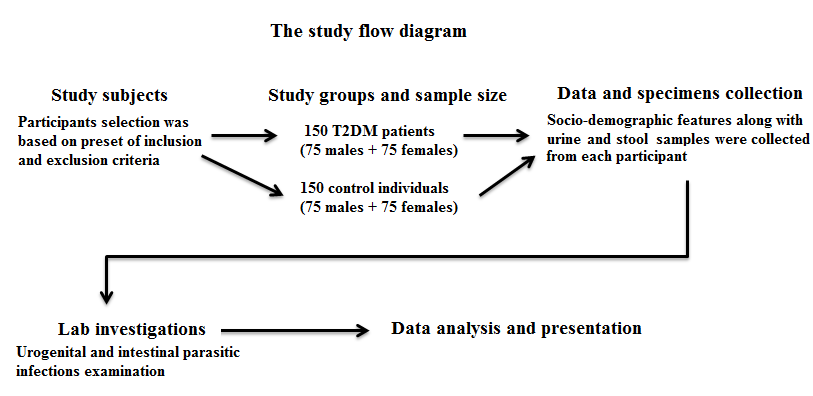 	Supplementary Fig. 1 The study flow diagram